https://www.innovaschools.edu.pe/contenido/charlas-digitales/Escuelas Innova, una cadena de colegios privados de Perú, que desarrolló un modelo educativo disruptivo, reconocido por el BID entre las 10 innovaciones educativas más “inspiradoras” de América Latina. Se basa en cuatro ejes: una arquitectura especialmente diseñada para fines educativos; la integración de la tecnología; profesores constantemente capacitados; y la formación de los alumnos en valores y en las habilidades para el siglo XXI.Más de 25 centros educativos.Se postula por fuera del sistema educativo público.http://www.innovaschools.edu.pe/trabaja-con-nosotros/formulario_docente.php 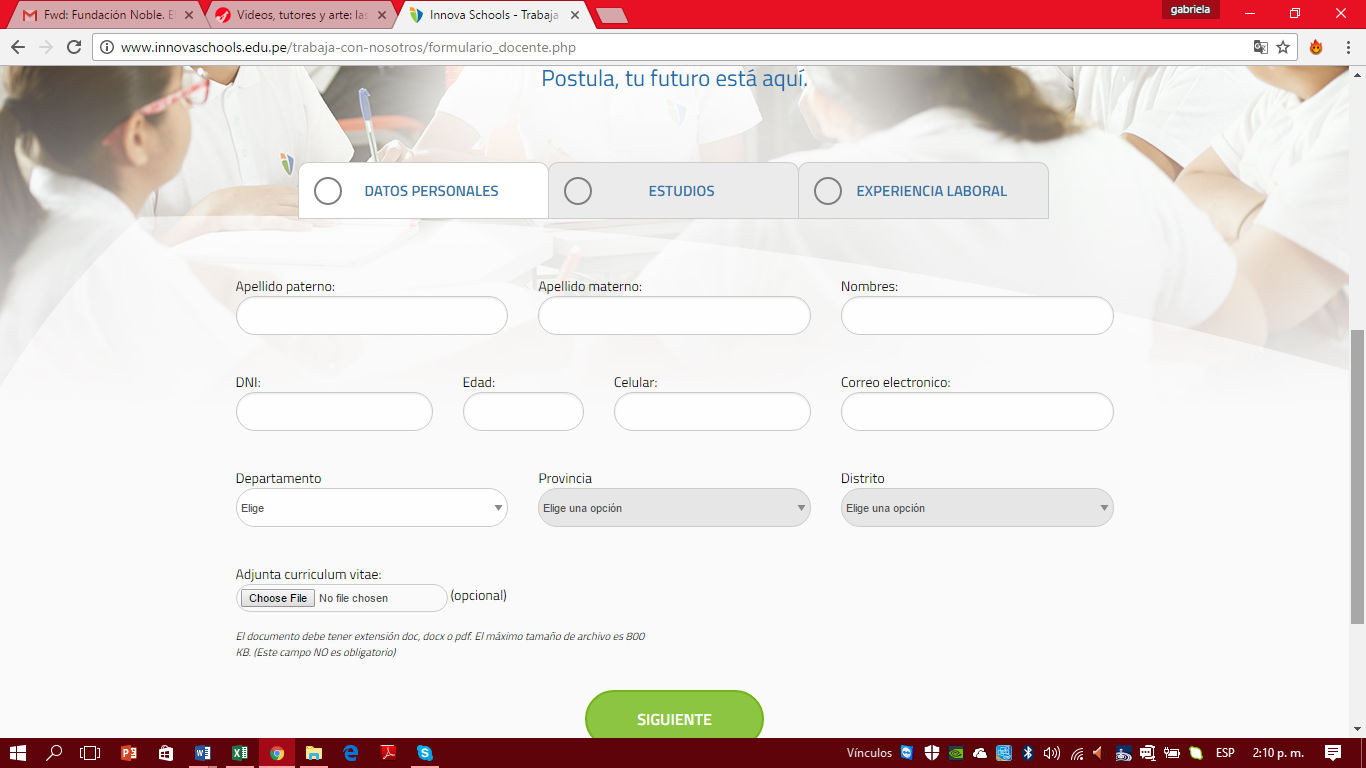 